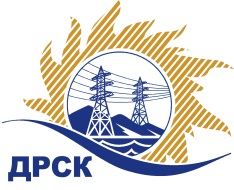 Акционерное Общество«Дальневосточная распределительная сетевая  компания»ПРОТОКОЛ № 29/УР-Рзаседания Закупочной комиссии по конкурсу в электронной форме с участием только субъектов МСП на право заключения договора на выполнение работ «Чистка просек ВЛ 35-110 кВ СП "ЦЭС", филиал ХЭС» (лот № 3801-РЕМ-РЕМ ПРОД-2020-ДРСК)СПОСОБ И ПРЕДМЕТ ЗАКУПКИ: конкурс в электронной форме с участием только субъектов МСП на право заключения договора на выполнение работ «Чистка просек ВЛ 35-110 кВ СП "ЦЭС", филиал ХЭС» (лот № 3801-РЕМ-РЕМ ПРОД-2020-ДРСК).КОЛИЧЕСТВО ПОДАННЫХ ЗАЯВОК НА УЧАСТИЕ В ЗАКУПКЕ: 7 (семь) заявок.КОЛИЧЕСТВО ОТКЛОНЕННЫХ ЗАЯВОК: 2 (две) заявки.ВОПРОСЫ, ВЫНОСИМЫЕ НА РАССМОТРЕНИЕ ЗАКУПОЧНОЙ КОМИССИИ: О рассмотрении результатов оценки вторых частей заявок Об отклонении заявки Участника ООО "СИБТЭК"  Об отклонении заявки Участника ООО "СКЭНЕРГО"  О признании заявок соответствующими условиям Документации о закупке по результатам рассмотрения вторых частей заявокРЕШИЛИ:По вопросу № 1Признать объем полученной информации достаточным для принятия решения.Принять к рассмотрению вторые части заявок следующих участников:По вопросу № 2Отклонить 241900/ООО "СИБТЭК" от дальнейшего рассмотрения на основании пп. б) п. 4.16.4 Документации о закупке, как несоответствующую следующим требованиям:По вопросу № 3Отклонить 240277/ООО "СКЭНЕРГО" от дальнейшего рассмотрения на основании пп. б) п. 4.16.4 Документации о закупке, как несоответствующую следующим требованиям:По вопросу № 4Признать вторые части заявок следующих Участников:240187/АО "ВСЭСС", 240508/ООО "СтройАльянс", 241125/ООО "ГОРТРАНС", 241765/ООО "ЭНЕРГОСИСТЕМА ЦЕНТР", 241769/ООО  "ВОСТОЧНАЯ СТРОИТЕЛЬНАЯ КОМПАНИЯ"соответствующими условиям Документации о закупке и принять их к дальнейшему рассмотрению. Секретарь Закупочной комиссии 1 уровня  		                                        М.Г.ЕлисееваКоваленко О.В.(416-2) 397-242город  Благовещенск«03» декабря 2019№ п/пДата и время регистрации заявкиИдентификационный номер Участника18.10.2019 09:5324018718.10.2019 08:3424027721.10.2019 06:3724050820.10.2019 12:5224112520.10.2019 12:3924176520.10.2019 14:5124176921.10.2019 06:17241900№ п/пДата и время регистрации заявкиИдентификационный номер Участника18.10.2019 09:5324018718.10.2019 08:3424027721.10.2019 06:3724050820.10.2019 12:5224112520.10.2019 12:3924176520.10.2019 14:5124176921.10.2019 06:17241900№ п/пОснования для отклоненияУчастник закупки находится в кризисном финансовом состоянии, что не соответствует п. 3 таблицы 10.1 – Обязательные требования Приложения 3 к Документации о закупке в котором указано, что Участник закупки не должен находиться в кризисном финансовом состоянии.№ п/пОснования для отклоненияПри проверке сведений предоставляемых Федеральной службой государственной статистики было установлено, что предприятие показало за 2018 год прибыль в сумме 88,0 тыс. руб., при этом в заявке в отчете о финансовых результатах указана прибыль за 2018 год в размере 4 088,0 тыс. руб., что не соответствует требованиям к предоставлению бухгалтерского баланса и отчета о финансовых результатах (примечание 38 к таблице 10.1 – Обязательные требования Приложения 3 к Документации). Сведения, указанные в бухгалтерской (финансовой) отчетности, предоставленной в составе заявки, должны соответствовать сведениям, предоставляемым Федеральной службой государственной статистики.Ответ на дополнительный запрос Участником не представлен